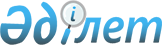 Аудандық мәслихаттың 2008 жылғы 20 желтоқсандағы N 71 "2009 жылға арналған Мәртөк ауданының бюджеті туралы" шешіміне өзгерістер мен толықтырулар енгізу туралы
					
			Күшін жойған
			
			
		
					Ақтөбе облысы Мәртөк аудандық мәслихатының 2009 жылғы 24 сәуірдегі N 97 шешімі. Ақтөбе облысы Мәртөк аудандық әділет басқармасында 2009 жылғы 5 мамырда N 3-8-84 тіркелді. Күші жойылды - Ақтөбе облысы Мәртөк аудандық мәслихатының 2010 жылғы 5 ақпандағы № 155 шешімімен      Ескерту. Күші жойылды - Ақтөбе облысы Мәртөк аудандық мәслихатының 2010.02.05 № 155 Шешімімен.      

Қазақстан Республикасының 2001 жылғы 23 қаңтардағы № 148 «Қазақстан Республикасындағы жергілікті мемлекеттік басқару және өзін-өзі басқару туралы» Заңының 6 бабына, Қазақстан Республикасының 2008 жылғы 4 желтоқсандағы № 95 Бюджеттік Кодексінің 106 бабының 2 тармағының 4 тармақшасына және 4 тармағына және Қазақстан Республикасының 2009 жылғы 9 сәуірдегі № 150 «2009-2011 жылдарға арналған республикалық бюджет турлы» Қазақстан Республикасының Заңына өзгерістер мен толықтырулар енгізу туралы» Заңына сәйкес аудандық мәслихат ШЕШІМ ЕТЕДІ:



      1. Аудандық мәслихаттың «2009 жылға арналған Мәртөк ауданының бюджеті туралы» 2008 жылғы 20 желтоқсандағы № 71 шешіміне (№ 3-8-74 тіркелген, 2009 жылғы 21 қаңтарда «Мәртөк тынысы» газетінің № 4 жарияланған; аудандық мәслихаттың 2009 жылғы 19 ақпандағы № 81 «Аудандық мәслихаттың 2008 жылғы 20 желтоқсандағы № 71 «2009 жылға арналған Мәртөк ауданының бюджеті туралы» шешіміне өзгерістер мен толықтырулар енгізу туралы», № 3-8-78 тіркелген, 2009 жылғы 18 наурыздағы «Мәртөк тынысы» газетінің № 12 жарияланған шешімімен енгізілген өзгерістер мен толықтыруларды еске ала отырып) мынадай өзгерістер мен толықтырулар енгізілсін:



      1 тармақта:

      1) тармақшасында:

      кірістер

      «2 213 908» деген цифрлар «1 998 451» деген цифрлармен ауыстырылсын;

      оның ішінде:

      трансферттер түсімдері бойынша

      «1 938 408» деген цифрлар «1 722 951»деген цифрлармен ауыстырылсын;

      2) тармақшасында:

      шығындар «2 238 861,6» деген цифрлар «2 024 088,6» деген цифрлармен ауыстырылсын;

      4) тармақшасында:

      қаржы активтерiмен жасалатын

      операциялар бойынша сальдо

      «684» деген цифрлар «0» деген цифрлармен ауыстырылсын;

      оның ішінде:

      қаржы активтерiн сатып алу

      «684» деген цифрлар «0» деген цифрлармен ауыстырылсын;



      4 тармақта: 

      «белгіленді» деген сөзден кейін «2009 жылғы 1 қаңтардан бастап» деген сөздермен толықтырылсын;

      және мынадай мазмұндағы абзацтармен толықтырылсын:

      «2009 жылғы 1 шілдеден бастап:

      1) жалақының ең төменгі мөлшері - 13 717 теңге;

      2) Қазақстан Республикасының заңнамасына сәйкес жәрдемақыларды және өзге де әлеуметтік төлемдерді есептеу үшін, сондай-ақ айыппұл санкцияларын, салықтар мен басқа да төлемдерді қолдану үшін айлық есептік көрсеткіш - 1 296 теңге;

      3) базалық әлеуметтік төлемдердің мөлшерін есептеу үшін ең төменгі күнкөріс деңгейінің шамасы - 13 717 теңге мөлшерінде белгіленсін».



      3) 5 тармақта:

      «1 375 737» деген цифрлар «1 361 345» деген цифрлармен ауыстырылсын;



      4) мынадай мазмұндағы 7-1 тармағымен толықтырылсын:

      «2009 жылға арналған аудандық бюджетте республикалық бюджеттен түсетін нысаналы трансферттер өңірлік жұмыспен қамту және кадрларды кайта даярлау стратегиясын іске асыруға 128 479 мың теңге сомасында ескерілсін, оның ішінде:

      тұрғындарды жұмыспен қамтамасыз етуге 113 200 мың теңге сомасында

      әлеуметтік жұмыс орындары және жастар практикасы бағдарламасын кеңейтуге - 15279 мың теңге сомасында.

      Аталған соманы бөлу аудан әкімдігінің қаулысы негізінде жүзеге асырылады».



      5) 8 тармақта:

      «4 366» деген цифрлар «7 307» деген цифрлармен ауыстырылсын;



      6) 9 тармақта:

      1 абзацтың бөлігінде:

      «23 737» деген цифрлар «61 737» деген цифрлармен ауыстырылсын;

      2 абзацта «құрылысы» деген сөзден кейін «және (немесе) сатып алу деген сөздермен толықтырылысын.

      және мынадай мазмұндағы абзацтармен толықтырылсын:

      «инженерлі-коммуникациялық инфрақұрылым салуға – 38000 мың тенге».



      7) 10 тармақ алынып тасталсын.



      8) мынадай мазмұндағы 11-1 тармағымен толықтырылсын:

      «2009 жылға арналған аудандық бюджетте облыстық бюджеттен түсетін нысаналы трансферттер өңірлік жұмыспен қамту және кадрларды кайта даярлау стратегиясын іске асыруға 15 795 мың теңге сомасында ескерілсін, оның ішінде:

      тұрғындарды жұмыспен қамтамасыз етуге 15 795 мың теңге сомасында

      Аталған соманы бөлу аудан әкімдігінің қаулысы негізінде жүзеге асырылады».



      9) мынадай мазмұндағы 11-2 тармағымен толықтырылсын:

      «2009 жылға арналған аудандық бюджетте өңірлік жұмыспен қамту және кадрларды кайта даярлау стратегиясын іске асыруға 8 805 мың теңге сомасында қаражат қарастырылсын, оның ішінде:

      тұрғындарды жұмыспен қамтамасыз етуге 8 805 мың теңге сомасында

      Аталған соманы бөлу аудан әкімдігінің қаулысы негізінде жүзеге асырылады».



      10) 12 тармақта:

      «5 041» деген цифрлар «2 741» деген цифрлармен ауыстырылсын;



      11) көрсетілген шешімдегі 1, 2, 4 қосымша осы шешімдегі 1, 2, 4 қосымшаға сәйкес редакцияда жазылсын.



      2. Осы шешім 2009 жылғы 1 қаңтардан бастап қолданысқа енгізіледі және әділет органдарында мемлекеттік тіркелген күнінен бастап күшіне енеді.      Аудандық мәслихат                  Аудандық мәслихат

    сессиясының төрағасы                      хатшысы

         М.Ордабаев                          А.Смағұлов

Аудандық мәслихаттың 2009 жылғы

24 сәуірдегі № 97 шешіміне

1 ҚОСЫМША 2009 жылға арналған Мәртөк ауданының бюджеті

Аудандық мәслихаттың 2009 жылғы

24 сәуірдегі № 97 шешіміне

2 ҚОСЫМША Бюджеттік инвестициялық жобаларды (бағдарламаларды) іске асыруға бағытталған бюджеттік бағдарламаларға бөлумен 2009 жылға арналған аудандық  бюджеттің бюджеттік даму бағдарламаларының ТІЗБЕСІ

Аудандық мәслихаттың 2009 жылғы

24 сәуірдегі № 97 шешіміне

4 ҚОСЫМША       2009 жылға арналған "қаладағы аудан, аудандық маңызы бар қала, кент, ауыл (село), ауылдық (селолық) округ әкімінің аппараты" 123 бағдарламасының әкімдігінің бюджеттік бағдарламасыкестенің жалғасы      
					© 2012. Қазақстан Республикасы Әділет министрлігінің «Қазақстан Республикасының Заңнама және құқықтық ақпарат институты» ШЖҚ РМК
				СанатыСанатыСанатыСанатыСомасы (мың теңге)СыныбыСыныбыСыныбыСомасы (мың теңге)Iшкі сыныбыIшкі сыныбыСомасы (мың теңге)АТАУЫСомасы (мың теңге)12345Кірістер1 998 451,01Салықтық түсiмдер254 600,0 01Табыс салығы121 450 2Жеке табыс салығы121 450 03Әлеуметтік салық91 700 1Әлеуметтік салық91 700 04Меншiкке салынатын салықтар34 208 1Мүлiкке салынатын салықтар13 800 3Жер салығы5 243 4Көлiк құралдарына салынатын салық10 420 5Бірыңғай жер салығы4 745 05Тауарларға, жұмыстарға және қызметтерге салынатын iшкi салықтар5 753,0 2Акциздер772,0 3Табиғи және басқа да ресурстарды пайдаланғаны үшiн түсетiн түсiмдер1 900,0 4Кәсiпкерлiк және кәсiби қызметтi жүргiзгенi үшiн алынатын алымдар3 081,0 08Заңдық мәнді іс-әрекеттерді жасағаны және (немесе) оған уәкілеттігі бар мемлекеттік органдар немесе лауазымды адамдар құжаттар бергені үшін алынатын міндетті төлемдер1 489,0 1Мемлекеттік баж1 489,0 2Салықтық емес түсiмдер13 900,0 01Мемлекеттік меншiктен түсетiн кірістер7 100,0 5Мемлекет меншігіндегі мүлікті жалға беруден түсетін кірістер7 100,0 04Мемлекеттік бюджеттен қаржыландырылатын, сондай-ақ Қазақстан Республикасы Ұлттық Банкінің бюджетінен (шығыстар сметасынан) ұсталатын және қаржыландырылатын мемлекеттік мекемелер салатын айыппұлдар, өсімпұлдар, санкциялар, өндіріп алулар6 400,0 1Мұнай секторы ұйымдарынан түсетін түсімдерді қоспағанда, мемлекеттік бюджеттен қаржыландырылатын, сондай-ақ Қазақстан Республикасы Ұлттық Банкінің бюджетінен (шығыстар сметасынан) ұсталатын және қаржыландырылатын мемлекеттік мекемелер салатын айыппұлдар, өсімпұлдар, санкциялар, өндіріп алулар6 400,0 06Басқа да салықтық емес түсімдер400,0 1Басқа да салықтық емес түсімдер400,0 3Негізгі капиталды сатудан түсетін түсімдер7 000,0 03Жердi және материалдық емес активтердi сату7 000,0 1Жерді сату7 000,0 4Трансферттердің түсімдері1 722 951,0 02Мемлекеттік басқарудың жоғары тұрған органдарынан түсетін трансферттер1 722 951,0 2Облыстық бюджеттен түсетiн трансферттер1 722 951,0 Сомасы

(мың теңге)Функционлдық топФункционлдық топФункционлдық топФункционлдық топФункционлдық топКіші функцияКіші функцияКіші функцияКіші функцияӘкімшіӘкімшіӘкімшіБағдарламаБағдарламаАТАУЫ12345II. Шығындар2 024 088,61Жалпы сипаттағы мемлекеттiк қызметтер149 168,001Мемлекеттiк басқарудың жалпы функцияларын орындайтын өкiлдi, атқарушы және басқа органдар127 427,0112Аудан (облыстық маңызы бар қала) мәслихатының аппараты9 943,0001Аудан (облыстық маңызы бар қала) мәслихатының қызметін қамтамасыз ету9 943,0122Аудан (облыстық маңызы бар қала) әкімінің аппараты40 151,0001Аудан (облыстық маңызы бар қала) әкімінің қызметін қамтамасыз ету40 151,0123Қаладағы аудан, аудандық маңызы бар қала, кент, ауыл (село), ауылдық (селолық) округ әкімінің аппараты77 333,0001Қаладағы ауданның, аудандық маңызы бар қаланың, кенттің, ауылдың (селоның), ауылдық (селолық) округтің әкімі аппаратының қызметін қамтамасыз ету77 333,002Қаржылық қызмет12 336,0452Ауданның (облыстық маңызы бар қаланың) қаржы бөлімі12 336,0001Қаржы бөлімінің қызметін қамтамасыз ету10 238,0003Салық салу мақсатында мүлікті бағалауды жүргізу98,0011Коммуналдық меншікке түскен мүлікті есепке алу, сақтау, бағалау және сату2 000,005Жоспарлау және статистикалық қызмет9 405,0453Ауданның (облыстық маңызы бар қаланың) экономика және бюджеттік жоспарлау бөлімі9 405,0001Экономика және бюджеттік жоспарлау бөлімнің қызметін қамтамасыз ету9 405,02Қорғаныс3 624,001Әскери мұқтаждар2 624,0122Аудан (облыстық маңызы бар қала) әкімінің аппараты2 624,0005Жалпыға бірдей әскери міндетті атқару шеңберіндегі іс-шаралар2 624,002Төтенше жағдайлар бойынша жұмыстарды ұйымдастыру1 000,0122Аудан (облыстық маңызы бар қала) әкімінің аппараты1 000,0006Аудан (облыстық маңызы бар қала) ауқымындағы төтенше жағдайлардың алдын алу және оларды жою1 000,03Қоғамдық тәртіп, қауіпсіздік, құқықтық, сот, қылмыстық-атқару қызметі3 000,001Құқық қорғау қызметi3 000,0458Ауданның (облыстық маңызы бар қаланың) тұрғын үй-коммуналдық шаруашылығы, жолаушылар көлігі және автомобиль жолдары бөлімі3 000,0021Елдi мекендерде жол жүрісі қауiпсiздiгін қамтамасыз ету3 000,04Бiлiм беру1 400 949,601Мектепке дейiнгi тәрбие және оқыту118 675,0464Ауданның (облыстық маңызы бар қаланың) білім беру бөлімі118 675,0009Мектепке дейінгі тәрбие ұйымдарының қызметін қамтамасыз ету118 675,002Бастауыш, негізгі орта және жалпы орта білім беру1 063 875,6464Ауданның (облыстық маңызы бар қаланың) білім беру бөлімі1 063 875,6003Жалпы білім беру1 008 163,0006Балаларға қосымша білім беру49 355,6010Республикалық бюджеттен берілетін нысаналы трансферттердің есебінен білім берудің мемлекеттік жүйесіне оқытудың жаңа технологияларын енгізу 6 357,009Бiлiм беру саласындағы өзге де қызметтер218 399,0464Ауданның (облыстық маңызы бар қаланың) білім беру бөлімі99 399,0001Білім беру бөлімінің қызметін қамтамасыз ету10 249,0005Білім берудің мемлекеттік облыстық мекемелер үшін оқулықтар мен оқу-әдiстемелiк кешендерді сатып алу және жеткізу3 000,0007Аудандық (қалалалық) ауқымдағы мектеп олимпиадаларын және мектептен тыс іс-шараларды өткiзу150,0011Өңірлікжұмыспен қамту және кадрларды қайта даярлау стратегиясын іске асыру шеңберінде білім беру объектілерін күрделі,ағымдағы жөндеу86 000,0467Ауданның (облыстық маңызы бар қаланың) құрылыс бөлімі119 000,0037Білім беру объектілерін салу және реконструкциялау119 000,06Әлеуметтiк көмек және әлеуметтiк қамсыздандыру161 417,002Әлеуметтiк көмек149 562,0123Қаладағы аудан, аудандық маңызы бар қала, кент, ауыл (село), ауылдық (селолық) округ әкімінің аппараты9 808,0003Мұқтаж азаматтарға үйінде әлеуметтік көмек көрсету9 808,0451Ауданның (облыстық маңызы бар қаланың) жұмыспен қамту және әлеуметтік бағдарламалар бөлімі139 754,0002Еңбекпен қамту бағдарламасы29 537,0004Ауылдық жерлерде тұратын денсаулық сақтау, білім беру, әлеуметтік қамтамасыз ету, мәдениет және спорт мамандарына отын сатып алу бойынша әлеуметтік көмек көрсету3 537,0005Мемлекеттік атаулы әлеуметтік көмек 6 394,0006Тұрғын үй көмегі500,0007Жергілікті өкілетті органдардың шешімі бойынша мұқтаж азаматтардың жекелеген топтарына әлеуметтік көмек72 584,0010Үйден тәрбиеленіп оқытылатын мүгедек балаларды материалдық қамтамасыз ету2 124,001618 жасқа дейіні балаларға мемлекеттік жәрдемақылар23 805,0017Мүгедектерді оңалту жеке бағдарламасына сәйкес, мұқтаж мүгедектерді міндетті гигиеналық құралдармен қамтамасыз етуге, және ымдау тілі мамандарының, жеке көмекшілердің қызмет көрсету1 273,009Әлеуметтiк көмек және әлеуметтiк қамтамасыз ету салаларындағы өзге де қызметтер11 855,0451Ауданның (облыстық маңызы бар қаланың) жұмыспен қамту және әлеуметтік бағдарламалар бөлімі11 855,0001Жұмыспен қамту және әлеуметтік бағдарламалар бөлімінің қызметін қамтамасыз ету11 455,0011Жәрдемақыларды және басқа да әлеуметтік төлемдерді есептеу, төлеу мен жеткізу бойынша қызметтерге ақы төлеу400,07Тұрғын үй-коммуналдық шаруашылығы94 603,001Тұрғын үй шаруашылығы 61 737,0467Ауданның (облыстық маңызы бар қаланың) құрылыс бөлімі61 737,0003Мемлекеттік коммуналдық тұрғын үй қорының тұрғын үй құрылысы және (немесе) сатып алу23 737,0004Инженерлік коммуниациялық инфрақұрылымды дамыту және жайластыру және (немесе)сатып алу38 000,002Коммуналдық шаруашылық9 400,0458Ауданның (облыстық маңызы бар қаланың) тұрғын үй-коммуналдық шаруашылығы, жолаушылар көлігі және автомобиль жолдары бөлімі9 400,0012Сумен жабдықтау және су бөлу жүйесінің қызмет етуі 8 000,0027Ауданның (облыстық маңызы бар қаланың) коммуналдық меншігіндегі газ жүйелерін қолдануды ұйымдастыру1 400,003Елді-мекендерді көркейту23 466,0123Қаладағы аудан, аудандық маңызы бар қала, кент, ауыл (село), ауылдық (селолық) округ әкімінің аппараты17 063,0008Елді мекендерде көшелерді жарықтандыру12 275,0009Елді мекендердің санитариясын қамтамасыз ету2 003,0011Елді мекендерді абаттандыру мен көгалдандыру2 785,0458Ауданның (облыстық маңызы бар қаланың) тұрғын үй-коммуналдық шаруашылығы, жолаушылар көлігі және автомобиль жолдары бөлімі6 403,0015Елдi мекендердегі көшелердi жарықтандыру3 000,0016Елдi мекендердiң санитариясын қамтамасыз ету403,0018Елдi мекендердi абаттандыру және көгалдандыру3 000,08Мәдениет, спорт, туризм және ақпараттық кеңістiк117 991,001Мәдениет саласындағы қызмет66 057,0455Ауданның (облыстық маңызы бар қаланың) мәдениет және тілдерді дамыту бөлімі66 057,0003Мәдени-демалыс жұмысын қолдау66 057,002Спорт834,0465Ауданның (облыстық маңызы бар қаланың) Дене шынықтыру және спорт бөлімі834,0005Ұлттық және бұқаралық спорт түрлерін дамыту180,0006Аудандық (облыстық маңызы бар қалалық) деңгейде спорттық жарыстар өткiзу230,0007Әртүрлi спорт түрлерi бойынша аудан (облыстық маңызы бар қала) құрама командаларының мүшелерiн дайындау және олардың облыстық спорт жарыстарына қатысуы424,003Ақпараттық кеңiстiк16 272,0455Ауданның (облыстық маңызы бар қаланың) мәдениет және тілдерді дамыту бөлімі13 017,0006Аудандық (қалалық) кiтапханалардың жұмыс iстеуi11 658,0007Мемлекеттік тілді және Қазақстан халықтарының басқа да тілді дамыту1 359,0456Ауданның (облыстық маңызы бар қаланың) ішкі саясат бөлімі3 255,0002Бұқаралық ақпарат құралдары арқылы мемлекеттік ақпарат саясатын жүргізу3 255,009Мәдениет, спорт, туризм және ақпараттық кеңiстiктi ұйымдастыру жөнiндегi өзге де қызметтер34 828,0455Ауданның (облыстық маңызы бар қаланың) мәдениет және тілдерді дамыту бөлімі27 862,0001Мәдениет және тілдерді дамыту бөлімінің қызметін қамтамасыз ету3 862,0004Өңірлік жұмыспен қамту және кадрларды қайта даярлау стратегиясын іске асыру шеңберінде мәдениет объектілерін күрделі,ағымдағы жөндеу24 000,0456Ауданның (облыстық маңызы бар қаланың) ішкі саясат бөлімі3 703,0001Ішкі саясат бөлімінің қызметін қамтамасыз ету 3 128,0003Жастар саясаты саласындағы өңірлік бағдарламаларды iске асыру575,0465Ауданның (облыстық маңызы бар қаланың) Дене шынықтыру және спорт бөлімі3 263,0001Дене шынықтыру және спорт бөлімі қызметін қамтамасыз ету3 263,010Ауыл, су, орман, балық шаруашылығы, ерекше қорғалатын табиғи аумақтар, қоршаған ортаны және жануарлар дүниесін қорғау, жер қатынастары52 566,001Ауыл шаруашылығы19 029,0462Ауданның (облыстық маңызы бар қаланың) ауыл шаруашылық бөлімі11 722,0001Ауыл шаруашылығы бөлімінің қызметін қамтамасыз ету10 088,0003Мал көмінділерінің (биотермиялық шұңқырлардың) жұмыс істеуін қамтамасыз ету1 200,0004Ауру жануарларды санитарлық союды ұйымдастыру434,0453Ауданның (облыстық маңызы бар қаланың) экономика және бюджеттік жоспарлау бөлімі7 307,0099Республикалық бюджеттен берілетін нысаналы трансферттер есебiнен ауылдық елді мекендер саласының мамандарын әлеуметтік қолдау шараларын іске асыру 7 307,006Жер қатынастары5 737,0463Ауданның (облыстық маңызы бар қаланың) жер қатынастары бөлімі5 737,0001Жер қатынастары бөлімінің қызметін қамтамасыз ету5 737,009Ауыл, су, орман, балық шаруашылығы және қоршаған ортаны қорғау мен жер қатынастары саласындағы өзге де қызметтер27 800,0455Ауданның (облыстық маңызы бар қаланың) мәдениет және тілдерді дамыту бөлімі27 800,0003Өңірлік жұмыспен қамту және кадрларды қайта даярлау стратегиясын іске асыру шеңберінде ауылдарда,(селоларда)ауылдық округтерде әлеуметтік жобаларды қаржыландыру27 800,011Өнеркәсіп, сәулет, қала құрылысы және құрылыс қызметі10 199,002Сәулет, қала құрылысы және құрылыс қызметі10 199,0467Ауданның (облыстық маңызы бар қаланың) құрылыс бөлімі4 067,0001Құрылыс бөлімінің қызметін қамтамасыз ету4 067,0468Ауданның (облыстық маңызы бар қаланың) сәулет және қала құрылысы бөлімі6 132,0001Қала құрылысы және сәулет бөлімінің қызметін қамтамасыз ету3 132,0003Аудан аумағында қала құрылысын дамытудың кешенді схемаларын, аудандық (облыстық) маңызы бар қалалардың, кенттердің және өзге де ауылдық елді мекендердің бас жоспарларын әзірлеу3 000,012Көлiк және коммуникация18 613,001Автомобиль көлiгi18 613,0123Қаладағы аудан, аудандық маңызы бар қала, кент, ауыл (село), ауылдық (селолық) округ әкімінің аппараты8 613,0013Аудандық маңызы бар қалаларда, кенттерде, ауылдарда (селоларда), ауылдық (селолық) округтерде автомобиль жолдарының жұмыс істеуін қамтамасыз ету8 613,0458Ауданның (облыстық маңызы бар қаланың) тұрғын үй-коммуналдық шаруашылығы, жолаушылар көлігі және автомобиль жолдары бөлімі10 000,0023Автомобиль жолдарының жұмыс істеуін қамтамасыз ету10 000,013Басқалар11 720,003Кәсiпкерлiк қызметтi қолдау және бәсекелестікті қорғау3 601,0469Ауданның (облыстық маңызы бар қаланың) кәсіпкерлік бөлімі3 601,0001Кәсіпкерлік бөлімі қызметін қамтамасыз ету3 101,0003Кәсіпкерлік қызметті қолдау500,009Басқалар8 119,0452Ауданның (облыстық маңызы бар қаланың) қаржы бөлімі2 741,0012Ауданның (облыстық маңызы бар қаланың) жергілікті атқарушы органының резерві 2 741,0458Ауданның (облыстық маңызы бар қаланың) тұрғын үй-коммуналдық шаруашылығы, жолаушылар көлігі және автомобиль жолдары бөлімі5 378,0001Тұрғын үй-коммуналдық шаруашылығы, жолаушылар көлігі және автомобиль жолдары бөлімінің қызметін қамтамасыз ету5 378,015Трансферттер238,001Трансферттер238,0452Ауданның (облыстық маңызы бар қаланың) қаржы бөлімі238,0006Нысаналы пайдаланылмаған (толық пайдаланылмаған) трансферттерді қайтару238,0III. Таза бюджеттік кредит беру0Бюджеттік кредиттер0Бюджеттік кредиттерді өтеу0IV. Қаржы активтерімен жасалатын операциялар бойынша сальдо 0,0Қаржы активтерін сатып алу 0,013Басқалар0,009Басқалар0,0452Ауданның (облыстық маңызы бар қаланың) қаржы бөлімі0,0014Заңды тұлғалардың жарғылық капиталын қалыптастыру немесе ұлғайту0,0V. Бюджет тапшылығы (профициті)-25 637,6VI. Бюджет тапшылығын қаржыландыру (профицитін пайдалану)25 637,68Бюджет қаражаттарының пайдаланылатын қалдықтары25 637,601Бюджет қаражаты қалдықтары25 637,61Бюджет қаражатының бос қалдықтары25 637,6Функ. топКіші функцияӘкім шіБағ  дар ламаАТАУЫ12345ИНВЕСТИЦИЯЛЫҚ ЖОБАЛАРЫ4Бiлiм беру09Бiлiм беру саласындағы өзге де қызметтер467Ауданның (облыстық маңызы бар қаланың) құрылыс бөлімі037Білім беру объектілерін салу және реконструкциялау7Тұрғын үй-коммуналдық шаруашылығы01Тұрғын үй шаруашылығы 467Ауданның (облыстық маңызы бар қаланың) құрылыс бөлімі003Мемлекеттік коммуналдық тұрғын үй қорының тұрғын үй құрылысы және (немесе) сатып алу004Инженерлік коммуникациялық инфрақұрылымды дамыту , жайластыру және (немесе)сатып алу10Ауыл, су, орман, балық шаруашылығы, ерекше қорғалатын табиғи аумақтар, қоршаған ортаны және жануарлар дүниесін қорғау, жер қатынастары02Су шаруашылығы467Ауданның (облыстық маңызы бар қаланың) құрылыс бөлімі012Сумен жабдықтау жүйесін дамытуСелолық округі атауы001 "Аудан (облыстық маңызы бар қала) әкімінің қызметін қамтамасыз ету"003 "Мұқтаж азаматтарға үйінде әлеуметтік көмек көрсету"008 "Елді мекендерде көшелерді жарықтандыру"009 "Елді мекендердің санитариясын қамтамасыз ету"Аққұдық с/о558816770100Байторысай с/о53024595000Қаратоғай с/о506237810000Қарашай с/о4325000Қызылжар с/о6605000Мәртөк с/о11314427550001253Тәңіберген с/о52202502274150Хазрет с/о4156000Хлебодар с/о58143542101250Родников с/о572038500Байнассай с/о520525000Жайсан с/о731613721400250Құрмансай с/о570640800Барлығы773339808122752003Селолық округі атауы011 "Елді мекендерді абаттандыру мен көгалдандыру"013 "Аудандық маңызы бар қалаларда, кенттерде, ауылдарда (селоларда), ауылдық (селолық) округтерде автомобиль жолдарының жұмыс істеуін қамтамасыз ету"БарлығыАққұдық с/о1600110010 065Байторысай с/о08507 111Қаратоғай с/о006 440Қарашай с/о013485 673Қызылжар с/о021688 773Мәртөк с/о118547222 829Тәңіберген с/о008 144Хазрет с/о004 156Хлебодар с/о02348 753Родников с/о006 105Байнассай с/о04686 343Жайсан с/о021510 553Құрмансай с/о017587 872Барлығы27858613112817